Parking station codeApplicationThis code applies to assessing development for a Parking station.When using this code, reference should be made to Part 5.PurposeThe purpose of the Parking station code is to ensure that parking stations are appropriately located, designed and operated.The purpose of the code will be achieved through the following overall outcomes:parking stations minimise adverse impacts on adjoining land uses;parking stations are accessible to users;parking stations have appropriate landscaping to provide a buffer to adjoining land uses and are visually attractive from street view.Assessment benchmarks and requirementsTable 9.2.18.3.a – Parking station code – benchmarks for assessable development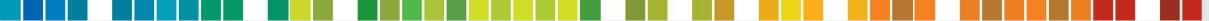 Performance outcomesAcceptable outcomesApplicant responseFor assessable developmentFor assessable developmentFor assessable developmentAmenity and accessAmenity and accessAmenity and accessPO1The location of the parking station does not adversely affect adjoining land uses.AO1.1The parking station is located in an appropriate area to service the needs of the community and does not adversely affect adjoining land uses, in terms of excessive noise, dust, fumes or other environmental impacts.PO2The parking station is designed to be convenient and accessible to users and not impact on the function of the surrounding road network.AO2.1The parking station has one access point per street frontage.Performance outcomesAcceptable outcomesApplicant responseAO2.2All access, manoeuvring and parking areas in open air car parking stations are surfaced with an all- weather, dustless material and provided with adequate stormwater drainage that prevents ponding of stormwater.AO2.3Parking stations which are used by the general public during the hours of darkness are provided with night lighting suitably screened to protect the amenity of adjoining premises.AO2.4Facilities for ticket collection are sited inside the parking station to allow vehicles to queue off street.AO2.5Car parking, access and manoeuvring areas are designed in compliance with relevant Australian Standards.Note – AS2890.1 and AS2890.2 provide car parking design standards.SafetySafetySafetyPO3Safety of users of the development and surrounding community is considered and incorporated into the design of the facility.Note – Planning scheme policy – Crime prevention through environmental design (CPTED) provides guidance on appropriate design responses.AO3.1No acceptable outcomes are provided.Performance outcomesAcceptable outcomesApplicant responseLandscaping and screeningLandscaping and screeningLandscaping and screeningPO4The parking station is sufficiently screened from adjoining properties.AO4.1A solid wall or solid durable fence and a screen of landscaping of no less than 1.8 metres in height is provided to side and rear boundaries adjacent to residential uses or developments which include a residential component.PO4The parking station is sufficiently screened from adjoining properties.AO4.2A landscaped area not less than 1.5 metres wide is provided and maintained within the site along the full length of the side and rear boundaries.PO5The parking station will provide an attractive appearance to the street.AO5.1For open air ground level parking stations, a landscaped area not less than 2 metres in depth is provided and maintained within the site along the full length of all street frontage boundaries, excluding areas required for vehicular and pedestrian access.PO5The parking station will provide an attractive appearance to the street.AO5.2For multi-level car parking stations:road frontage setbacks comply with the relevant provisions of the zone code; orwhere relevant, the design provisions of a local area plan code;Where located in a Centre zone require sleeving with functional commercial, residential or retain tenancies which contribute to an active street frontage.